МУНИЦИПАЛЬНОЕ АВТОНОМНОЕ ОБЩЕОБРАЗОВАТЕЛЬНОЕ УЧРЕЖДЕНИЕГИМНАЗИЯ № 24 ИМЕНИ М.В.ОКТЯБРЬСКОЙ Г. ТОМСКАБелозерская ул., 12/1 Томск, 634003, тел.: факс 65-30-62,тел.: 65-02-88,  тел.:65-88-48е-maiI:  mail@gim24.tomsk.ru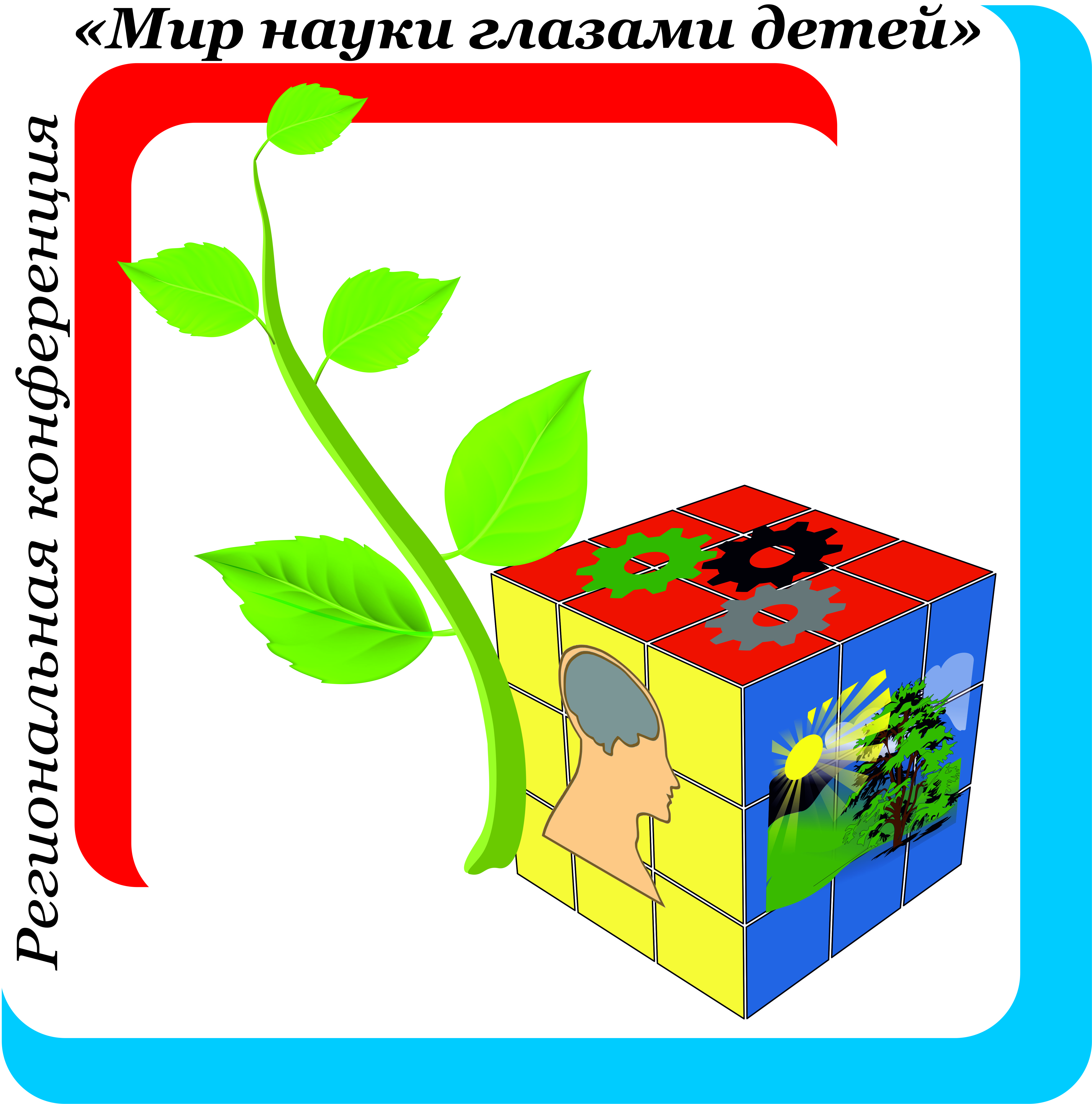 X региональная научно-практическая конференция «Мир науки глазами детей» (с 5 апреля по 27 апреля 2021 года)Отчет о проведении мероприятия сетевой образовательной площадкой:МАОУ гимназия №24 им.М.В. Октябрьской г.ТомскаКраткая характеристика проведенных мероприятий, итоги (победы) участников в сетевых мероприятиях. Количественные показатели об участниках (обучающихся, педагогов), информация о привлеченных к олимпиадному тренингу внешних партнерах вносится в таблицу:2. Резюме/выводы, продукт (презентация материалов на сайте школы). Реализовался ли принцип сетевого взаимодействия. Проблемы, успехи в организации и проведении сетевых мероприятий.1). Количество секций и их тематика: 92). Количество участников: - школьников: 122 человек.-членов Томского регионального отделения РГО: 3-сотрудники ТГУ (члены жюри): 6Количество представленных проектных и исследовательских работ: 1014). Количество подготовленных компьютерных презентаций: 1015). Итоги:- победители: 22- призеры:  51- номинанты («Приз Демосфена», «Приз Аристотеля»):  86). Резюме Учредители и организаторы конференции: Департамент общего образования Томской области; Департамент образования администрации Города Томска; НИ ТГУ; Томское региональное отделение Русского Географического Общества и МАОУ гимназия №24 им.М.В. Октябрьской г.Томска.Принцип сетевого взаимодействия реализован.X региональная научно-практическая конференция «Мир науки глазами детей» проходила в заочной форме. Во внешней экспертизе конференции приняло участие 122 обучающихся со 101 работой из 19 образовательных организаций г.Томска и 9 образовательных организаций Томской области. Все участников Конференции награждаются: не занявшие призовые места - сертификатом о публичном выступлении; обучающиеся, занявшие призовые места, награждаются дипломами Департамента общего образования Томской области I, II, III степени; за лучшие творческие работы – обучающиеся награждаются дипломами Департамента общего образования Томской области по номинациям:Диплом за I место –  22 работы (очень высокий уровень выполнения работы).Диплом за II место – 29 работ (высокий уровень выполнения работы).Диплом за III место – 22 работы (оптимальный уровень выполнения работы).Грамота в номинации «Приз Аристотеля (за логику изложения)»  – 3 работы.Грамота в номинации «Приз Демосфена (за ораторское искусство)»  – 5 работ.Диплом за I место – от 69 до 81 балла – от 85% до 100% - очень высокий уровень выполнения работы.Диплом за II место – от 61 до 68 баллов – от 75% до 84% - высокий уровень выполнения работы.Диплом за III место – от 53 до 60 баллов – от 65% до 74% - оптимальный уровень выполнения работы.Грамота в номинации «Приз Аристотеля (за логику изложения)»: от 50 до 52 баллов – допустимый уровень выполнения работы. Грамота в номинации «Приз Демосфена (за ораторское искусство)»: от 50 до 52 баллов – допустимый уровень выполнения работы.Шестой год работала секция «География». Экспертами секции были члены Томского регионального отделения Русского Географического Общества.Членами жюри были сотрудники разных факультетов ТГУ в следующих секциях: география, математика, филология, иностранные языки, физика и основы проектирования.Конкурсные материалы включали в себя презентацию, тезисы и видеоролик выступления участника/ов конференции длительностью до 5 минут. Критерии, по которым оценивались работы участников конференции были разные в зависимости от вида работы (проектная, исследовательская, творческая).Педагоги, подготовившие победителей, призёров и номинантов, получили благодарственные письма. Члены жюри получили сертификаты.Дипломы обучающихся 8-11 классов, ставших победителями и призерами, приравниваются к дипломам НИ ТГУ и учитываются приемными комиссиями ТГУ при поступлении.Итоговый протокол оценки конкурсных работ размещается на сайте гимназии http://gim24.tomsk.ru в разделе «Вам-гимназисты. Конкурсы и олимпиады для обучающихся» http://gim24.tomsk.ru/page/regionalnaya-nauchno-prakticheskaya-konferenciya-mir-nauki-glazami-deteyКонференция была юбилейной, то с целью знакомства обучающихся с современными достижениями в области  науки и в соответствии   Годом науки и технологий в России участники Конференции были приглашены к участию в дистанционной познавательной викторине. Тема дистанционной познавательной викторины определена словами А.Герцена: «Наука — сила; она раскрывает отношения вещей, их законы и взаимодействия». Викторина проводилась с 5 апреля по 20 апреля 2021 года  в режиме он-лайн на сайте региональной игры «Страны и континенты: очевидное и невероятное» www.mi.tomsk.ru. Задания викторины состоят из 15 вопросов с выбором одного правильного ответа.Тематику вопросов викторины устанавливали образовательные организации высшего образования Томской области, предлагая имена знаменитых и выдающихся учёных, прославивших Город Томск и Томскую область:– ТГУ – география, история и филология.– ТПУ – науки о Земле (гидрология, геохимия, геофизика, геология, геоэкология).– ТУСУР – физическая электроника, нанотехнологии.– СибГМУ – хирургия, анатомия и физиология.– ТГПУ – физика и математика.– ТГАСУ – архитектура и строительство.Итоги Викторины размещены на сайте гимназии http://gim24.tomsk.ru/news/itogi-regionalnoy-distancionnoy-poznavatelnoy-viktoriny.Всего приняли участие в Викторине 43 обучающихся из 11 образовательных организаций России, в том числе  10 из Томской области (7 из Томска) и 1 средняя школа Волгоградской области. Участники викторины, набравшие более 70% правильных ответов стали ее победителями и призерами. Победителями стали 6 обучающихся и призёрами 18.По результатам Конференции оргкомитет считает необходимым продолжить работу по развитию проектных и исследовательских навыков обучающихся общеобразовательных организаций Томской области. В целом, предлагается считать реализацию опыта работы педагогов ОО Томской области с обучающимися по развитию у них навыков проектной и исследовательской деятельности  в 2020-2021 учебном году – положительной.Координатор от гимназии: Филатова Анна Борисовна, заместитель директора по научно-методической работеПриложение Итоги X региональной научно-практической конференции «Мир науки глазами детей»Секция 1. Гуманитарное направлениеЭксперты: Зотова Алина Александровна,  магистрант филологического факультета ТГУ, лаборант в лаборатории лингвистической антропологии ТГУ; Куликова Лилия Геннадьевна, учитель русского языка и литературы МАОУ гимназии №24 им.М.В.Октябрьской г.Томска; Голодникова Тамара Васильевна, учитель истории и обществознания МАОУ гимназии №24 им.М.В.Октябрьской г.Томска; Чеснокова Татьяна Васильевна, учитель русского языка и литературы МАОУ гимназии №24 им.М.В.Октябрьской г.Томска.Секция 2. Гуманитарное направление: английский, немецкий, французский языки.Эксперты: Гордиенко Ирина Александровна, помощник проректора по образовательной деятельности ТГУ; Солдатенко Маргарита Геннадьевна, учитель английского языка МАОУ гимназии №24 им.М.В.Октябрьской г.Томска; Щукина Анна Александровна, учитель английского языка МАОУ гимназии №24 им.М.В.Октябрьской г.Томска.Секция 3. Естественно-научное направление: математика, физика, информатика.Эксперты: Насонова Анна Сергеевна, к.ф.-м.н., н.с.  Института оптики атмосферы СО РАН, член совета молодых учёных Томской области; Еремин Александр Вячеславович, кандидат технических наук, научный сотрудник ИФПМ СО РАН, член совета молодых учёных Томской области; Романова Вера Гаривна, учитель математики МАОУ гимназии №24 им.М.В.Октябрьской г.Томска; Огрызкова Нина Николаевна, учитель физики МАОУ гимназии №24 им.М.В.Октябрьской г.Томска.Секция 4. Естественно-научное направление: биология, химия, экология.Эксперты: Шнайдер Наталия Анатольевна, учитель биологии МАОУ гимназии №24 им.М.В.Октябрьской г.Томска; Косовских Владислав Юрьевич, учитель химии МАОУ гимназии №24 им.М.В.Октябрьской г.Томска; Стоев Станислав Михайлович, учитель информатики МАОУ гимназии №24 им.М.В.Октябрьской г.Томска.Секция 5. Основы проектирования и технология для обучающихся 5 – 11 классов.Эксперты: Антропянская Лариса Николаевна, специалист по УМР Институт образования ТГУ и федеральный эксперт Межрегиональной тьюторской ассоциации; Вайвод Наталья Борисовна, учитель курса основ проектирования МАОУ гимназии №24 им.М.В.Октябрьской г.Томска; Селиванова Светлана Андреевна, учитель начальных классов  и педагог-организатор МАОУ гимназии №24 им.М.В.Октябрьской г.Томска.Секция 6. Основы проектирования и технология для обучающихся 1-4 классов.Эксперты: Трофимова Наталия Олеговна, учитель технологии МАОУ СОШ №4 им.И.С.Черных г.Томска; Лисина Татьяна Григорьевна, учитель технологи МАОУ гимназии №24 им.М.В.Октябрьской г.Томска; Залешина Марина Александровна, учитель технологи МАОУ гимназии №24 им.М.В.Октябрьской г.Томска.Секция 7. География.							Эксперты: Филандышева Лариса Борисовна, кандидат географических наук,  доцент, заведующая кафедрой краеведения и туризма геолого-географического факультета Национального исследовательского Томского государственного университета, член  Русского Географического Общества; Негодина Инна Сергеевна, председатель Ассоциации учителей географии Томской области; Филатова Анна Борисовна, учитель географии; Алтыева Анастасия Муратовна, помощник исполнительного директора ТОО РГО.Секция 8. Естественно-научное направление: исследовательский дебют в мире естественных наук для обучающихся 1-4 классы.						Эксперты: Сенников Андрей Валерьевич, учитель географии МАОУ гимназии №24 им.М.В.Октябрьской г.Томска, член ТОО РГО; Покосова Юлия Олеговна, учитель географии МАОУ гимназии №24 им.М.В.Октябрьской г.Томска; Сушкова Марина Васильевна, учитель начальных классов МАОУ гимназии №24 им.М.В.Октябрьской г.Томска.Секция 9. Гуманитарное направление: исследовательский дебют в гуманитарных науках для обучающихся 1 – 5 классов.							Эксперты: Филатова Анна Борисовна, заместитель директора по НМР, учитель географии; Белоусова Инна Геннадьевна, учитель русского языка и литературы МАОУ гимназии №24 им.М.В.Октябрьской г.Томска; Селиванова Светлана Андреевна, учитель начальных классов и педагог-организатор МАОУ гимназии №24 им.М.В.Октябрьской г.Томска.Итоги региональной дистанционной познавательной викторины«Наука — сила; она раскрывает отношения вещей, их законы и взаимодействия»Краткое наименование ООУНазвание сетевого мероприятияКоличество участниковКоличество участниковИз каких ОО приняли участиеПартнеры, участвующие в организации и проведении мероприятияФИО, должность преподавателей, организовывавших и проводивших мероприятиеКраткое наименование ООУНазвание сетевого мероприятияобучающихсяучителейИз каких ОО приняли участиеПартнеры, участвующие в организации и проведении мероприятияФИО, должность преподавателей, организовывавших и проводивших мероприятиеМАОУ гимназия №24 им.М.В. Октябрьской г.ТомскаX региональная научно-практическая конференция «Мир науки глазами детей»12251г.Томск: гимназии №№6,13,18,24,29Школа «Эврика-развитие»ЧОУ гимназия «Томь»МАОУ санаторно-лесная школа г. ТомскаСОШ№№3,423,28,31,54 Академический лицей г.Томска имени Г.А. ПсахьеЛицеи №7,8 г.ТомскаШкола «Перспектива» г.ТомскаМБОУ прогимназия «Кристина» Область: МАОУ гимназия №2 г. Асино Томской областиМОУ «Средняя школа №5 городского округа Стрежевой с углублённым изучением отдельных предметов»МОУ «Средняя школа №4 городского округа Стрежевой с углубленным изучением отдельных предметов»МКОУ «Поротниковская средняя общеобразовательная школа»МАОУ «Итатская СОШ» Томского районаМАОУ «Молчановская средняя общеобразовательная школа №1»МАОУ СОШ № 2 с. Александровское Александровского района Томской областиМАОУ «Зональненская средняя общеобразовательная школа» Томского районаМБОУ «Белоярская СОШ №1» Верхнекетского района Томской областиНИ ТГУДепартамент общего образования Томской областиДепартамент образования администрации Города ТомскаТомское региональное отделение Русского географического обществаАссоциация учителей географии Томской областиФилатова Анна Борисовна, заместитель директора по НМРСекцияЧлены жюри от гимназииЧлены жюри из других ООГуманитарное направление (в т.ч. исследовательский дебют): русский язык, литература, история, обществознание, мировая художественная культура.Голодникова Тамара ВасильевнаКуликова Лилия ГеннадьевнаБелоусова Инна ГеннадьевнаБайдарова Леля ВикторовнаБабушкина Светлана ВалерьевнаЧеснокова Татьяна ВасильевнаЗотова Алина Александровна, магистрант филологического факультета ТГУ, лаборант в лаборатории лингвистической антропологии ТГУГуманитарное направление: английский язык, немецкий язык, французский язык.Солдатенко Маргарита Геннадьевна Щукина Анна АлександровнаГордиенко Ирина Александровна, помощник проректора по образовательной деятельности ТГУЕстественно – научное направление (в т.ч. исследовательский дебют): математика, физика, химия, биология, экологияРоманова Вера ГаривнаСтоев Станислав МихайловичШнайдер Наталия АнатольевнаОгрызкова Нина НиколаевнаПокосова Юлия ОлеговнаСенников Андрей ВалерьевичКосовских Владислав ЮрьевичЕремин Александр Вячеславович, кандидат технических наук, научный сотрудник ИФПМ СО РАН, член совета молодых учёных Томской областиНасонова Анна Сергеевна, к.ф.-м.н., н.с.  Института оптики атмосферы СО РАН, член совета молодых учёных Томской областиОсновы проектирования и технология (в т.ч. исследовательский дебют)Селиванова Светлана АндреевнаВайвод Наталья БорисовнаЛисина Татьяна ГригорьевнаЗалешина Марина АлександровнаТрофимова Наталия Олеговна, учитель технологии МАОУ СОШ №4Антропянская Лариса Николаевна, специалист по УМР Институт образования ТГУ и федеральный эксперт Межрегиональной тьюторской ассоциацииГеографияФилатова Анна БорисовнаФиландышева Лариса Борисовна, кандидат географических наук,  доцент, заведующая кафедрой краеведения и туризма геолого-географического факультета Национального исследовательского Томского государственного университета, член  Русского Географического ОбществаНегодина Инна Сергеевна, учитель географии МАОУ «Зональненская СОШ» Томского района, председатель Ассоциации учителей географии Томской областиАлтыева Анастасия Муратовна, помощник исполнительного директора Томского областного отделения РГОПроектная работаИсследовательская работаТворческая работа1.Актуальность и обоснованная значимость: личная значимость и значимость для других, обоснование значимости реализованного проекта для своего образования или профессиональной или научной ориентации, возможность реализации далее или указано продолжение применения продукта (результатов), наличие партнёров, идея продукта решает ситуацию (5 баллов).2. Оценка содержания работы: проявление глубины и широты знаний по теме, оригинальность, адекватность целей и задач проекта, отражены этапы реализации проекта, наличие описания плана проектных действий и продукта и полученных результатов, сделаны выводы, связанные с поставленными целями (7 баллов).3. Оценка презентации к докладу: количество слайдов соответствует содержанию и продолжительности выступления (не более 10 слайдов), наличие титульного слайда и слайда с выводами, используются средства наглядности (таблицы, схемы, графики и т.д.), дизайн разработки (оформление соответствует теме, не препятствует восприятию содержания, на всех слайдах один и тот же шаблон оформления), презентация отражает основные этапы проекта, соблюдается орфографическая и пунктуационная грамотность (9 баллов).4. Оформление работы: отвечает требованиям - титульный лист, оглавление, введение, основная часть, заключение, список литературы (3 балла).5. Представление материала: выступающий свободно владеет содержанием, ясно и грамотно излагает материал, точно укладывается в рамки регламента (5 минут),  логичность изложения материала (3 балла).Максимальный балл – 27 б (у каждого эксперта).1.Актуальность и обоснованная значимость: личная значимость и значимость для других, возможность реализации далее или указано продолжение применения результатов (2 балла).2. Оценка содержания работы: наличие гипотезы, проблемы, проявление глубины и широты знаний по теме, обоснованность значимости проблемы исследования, цели и задачи исследования, исследовательские методы,  количество исследований с проверкой достоверности  (наличие адекватных методов исследования), обоснованность полученных результатов, сделаны выводы, связанные с поставленными целями, количество используемых источников (10 баллов).3. Оценка презентации к докладу: количество слайдов соответствует содержанию и продолжительности выступления (не более 10 слайдов), наличие титульного слайда и слайда с выводами, используются средства наглядности (таблицы, схемы, графики и т.д.), дизайн разработки (оформление соответствует теме, не препятствует восприятию содержания, на всех слайдах один и тот же шаблон оформления), презентация отражает основные этапы исследования, соблюдается орфографическая и пунктуационная грамотность (9 баллов).4. Оформление работы: отвечает требованиям - титульный лист, оглавление, введение, теоретическая и практическая (экспериментальная) часть, заключение, список литературы (3 балла).5. Представление материала: выступающий свободно владеет содержанием, ясно и грамотно излагает материал, точно укладывается в рамки регламента (5 минут),  логичность изложения материала (3 балла).Максимальный балл – 27 б (у каждого эксперта).1.Актуальность и обоснованная значимость: обоснование  личного интереса, обоснование значимости реализованного проекта для своего образования, профессиональной и научной ориентации, возможность реализации далее (3 балла).2.Представление творческого продукта: литературное произведение, картины, фотографии,  архитектурные модели, буктрейлер  и т.д. (11 баллов).3.Оценка презентации к докладу: количество слайдов соответствует содержанию и продолжительности выступления (не более 10 слайдов), наличие титульного слайда и слайда с выводами, используются средства наглядности (таблицы, схемы, графики и т.д.), дизайн разработки (оформление соответствует теме, не препятствует восприятию содержания, на всех слайдах один и тот же шаблон оформления), презентация отражает основные этапы исследования или проекта, соблюдается орфографическая и пунктуационная грамотность (9 баллов).4.Оформление работы или паспорта творческой работы: отвечает требованиям - титульный лист, оглавление, введение, основная часть, заключение, список литературы (3 балла).5.Представление материала: выступающий свободно владеет содержанием, ясно и грамотно излагает материал, точно укладывается в рамки регламента (5 минут),  логичность изложения материала (3 балла).Максимальный балл – 27 б (у каждого эксперта).№Ф.И.О. участника конференцииКлассТема работыООФ.И.О. руководителя Результат 1Василевская Анна Константиновна9"Современные бестселлеры - подлинная литература или дань моде?"МАОУ гимназия №13 г.ТомскаКиребко Анна Геннадьевна, учитель русского языка и литературыДиплом 3 степени2Парилов Александр Максимович9И там была война...МАОУ гимназия №13 г. ТомскаКиребко Анна Геннадьевна, учитель русского языка и литературыУчастие3Беленкова Елизавета Дмитриевна5Мой друг ЕгоркаМАОУ гимназия №13 г. ТомскаКиребко Анна Геннадьевна, учитель русского языка и литературыПриз Демосфена4Ярцева Софья Станиславовна9Сленг в современной речи школьников. Причины употребления сленга в речи молодёжиМАОУ СОШ №23 г. ТомскаАлтухова Ольга Николаевна, учитель русского языка и литературыПриз Аристотеля5Трескова Мария Евгеньевна10Образы литературных персонажей в мультивидовых произведениях живописиМАОУ лицей № 7 г. ТомскаВалиуллина Наталья Захаровна, учитель русского языка и литературыДиплом 3 степени36Мазурец Владислав Витальевич5"Путешествие по Изумрудному городу"МАОУ лицей №7 г.ТомскаМазурец Алена Николаевна, учитель начальных классовУчастие7Шевлякова Дарья Артемовна10«Что в имени тебе моем?...»
Происхождение имён и фамилий героев в произведениях русских писателейМАОУ лицей № 7 г. ТомскаВалиуллина Наталья Захаровна, учитель русского языка и литературыДиплом 3 степени38Жевжик Юлия Александровна10Костюм и его составляющие как элемент портрета персонажа в литературном произведении.МАОУ лицей № 7 г. ТомскаВалиуллина Наталья Захаровна, учитель русского языка и литературыДиплом 2 степени9Бирюкова Анна Алексеевна10Женские образы в экранизациях литературных произведений 2 половины 19 века.МАОУ лицей № 7 г. ТомскаВалиуллина Наталья Захаровна, учитель русского языка и литературыУчастие10Чугунова Дарья Сергеевна9Самоубийства на страницах романов Ф.М. ДостоевскогоМАОУ СОШ 23 г. ТомскаАлтухова Ольга Николаевна, учитель русского языка и литературыУчастие11Сукач Ксения Владимировна9Имя в жизни человекаМАОУ СОШ №23 г. ТомскаАлтухова Ольга Николаевна, учитель русского языка и литературыУчастие12Чебодаев Александр Юрьевич 10Красочный мир фэнтези МОУ «Средняя школа № 5 городского округа Стрежевой с углубленным изучением отдельных предметов»Кузнецова Зоя Михайловна, учитель русского языка и литературыДиплом 1 степени13Олькин Максим Владимирович, Сидоренко Полина Александровна5Сочиняем сказкуМОУ "СОШ №5 городского округа Стрежевой с углубленным изучением отдельных предметов"Кузнецова Зоя Михайловна, учитель русского языка и литературы, Скоробогатова Алёна Владимировна, классный руководительДиплом 2 степени14Егорова Яна Алексеевна, Кузьмич Александра Андреевна 10Какого цвета Стрежевой?МОУ "СОШ №5 городского округа Стрежевой с углубленным изучением отдельных предметов"Кузнецова Зоя Михайловна, учитель русского языка и литературыДиплом 1 степени15Шиварова Вероника Юрьевна, Богомолова Виктория Фёдоровна 10Мой город и я, или в поисках истории МОУ «Средняя школа №5 г.о. Стрежевой с углубленным изучением отдельных предметов»Апостол Надежда Юрьевна, учитель истории и обществознания Участие16Мартынова Екатерина Александровна Арышева Татьяна Сергеевна10Древний город Херсонес ТаврическийМОУ «Средняя школа №5 г.о. Стрежевой с углубленным изучением отдельных предметов»Апостол Надежда Юрьевна, учитель истории и обществознанияУчастие17Павлова Диана Руслановна5Использование изображения медведя в костюмах селькуповМАОУ гимназия № 24 им. М.В. Октябрьской г.ТомскаПопов Юрий Павлович, учитель истории и обществознанияУчастие18Сорокин Александр Валентинович5Достижения Древнего Рима и их использование в современной цивилизацииМАОУ гимназия № 24 им. М.В. Октябрьской г.ТомскаПопов Юрий Павлович, учитель истории и обществознанияУчастие19Комяков Георгий Дмитриевич7Ганнибал. Жизнь и войны величайшего врага Рима.МАОУ гимназия № 24 им. М.В. Октябрьской г.ТомскаЛиповка Евгений Владимирович, учитель истории и обществознанияУчастие№Ф.И.О. участника конференцииКлассТема работыООФ.И.О. руководителя Результат №Ф.И.О. участника конференцииКлассТема работыООФ.И.О. руководителя Результат 1Целищева Татьяна Александровна8Профессия переводчикМАОУ гимназия № 29 г. ТомскаПлотер Наталья Адольфовна, учитель английского языкаучастие2Арутюнян Гоар Вачиковна9"Гостеприимство в разных странах"МАОУ лицей №7 г. ТомскаВолкова Елена Валентиновна, учитель английского языкаДиплом 2 степени3Арбузова Кристина Алексеевна9«Масленица в России и Великобритании»МАОУ лицей №7 г. ТомскаВолкова Елена Валентиновна, учитель английского языкаДиплом 2 степени4Шишкова Милена Дмитриевна, Руденко Екатерина Алексеевна, Портнягина Наталия Юрьевна9"Помни и гордись..."МАОУ лицей №7 г. ТомскаВолкова Елена Валентиновна, учитель английского языкаДиплом 3 степени5Агафонов Тимофей Андреевич8Сравнительная характеристика русских и французских сказок. Написание собственной сказкиМАОУ гимназия №24 им. М. В. Октябрьской г. ТомскаБалковая Алена Сергеевна, учитель французского языкаДиплом 1 степени6Портнягина Наталия Юрьевна9"Сравнительно-сопоставительный анализ переводов сонетов Шекспира"МАОУ лицей №7 г. ТомскаЛазарева Светлана Викторовна, учитель английского языкаДиплом 1 степени7Хохлова Ангелина (ЗПР), Горбунова Венера (ЗПР), Ланин Дмитрий, Анпилогов Илья (ЗПР)9Алгоритм перевода лексических единиц «рунглиша» на русский язык на примере видео «Как русские приехали в США и создали свой английский? История «рунглиша» и Брайтон Бич» на платформе YouTubeМАОУ СОШ №54 г. ТомскаЕремина Татьяна Алексеевна, Учитель английского языкаучастие8Васильчук Константин (ЗПР), Муталлимов Наджаф (ЗПР), Толонов Токтосун9Анализ перевода описания умений персонажа Pudge в игре Dota 2МАОУ СОШ №54 г. ТомскаЕремина Татьяна Алексеевна, Учитель английского языкаучастие9Агеева Анастасия, Рагимов Али Сабаилович Греф Ева Артёмовна  Дмитриев Константин АлексеевичХрусталёв Арсений Станиславович5игровые технологии на уроках английского языка: <<Барабан Чудес>>МОУ "Средняя школа №5 городского округа Стрежевой с углублённым изучением отдельных предметов"Ирназарова Айгуль Рашитовна, учитель английского языкаДиплом 2 степени10Лун-Фу Дарья Александровна9Сравнительный анализ идиом с колоративным компонентом в русском и английском языкахЧастное образовательное учреждение гимназия "Томь"Якушина Светлана Николаевна, учитель английского языкаучастие11Панова Мария, Федорова Екатерина10Молодежный сленг в английском языкеМОУ " Средняя школа № 5 городского округа Стрежевой с углубленным изучением отдельных предметов" Ясырева Вероника Алексеевна, учительучастие12Дробышева Мария Евгеньевна8Особенности русского акцента в английском языке.ЧОУ гимназия "Томь" г.ТомскаЯкушина Светлана Николаевна, учитель английского языкаучастие13Давыдова Алена5Мыло своими рукамиМАОУ гимназия №24 им. М. В. Октябрьской г. ТомскаЮркова Татьяна Сергеевна, учитель английского языкаДиплом 3 степени14Каймонова Ирина5Мир зубной пастыМАОУ гимназия №24 им. М. В. Октябрьской г. ТомскаЮркова Татьяна Сергеевна, учитель английского языкаучастие15Стреляев Евгений Алексеевич7"Solar energy"МАОУ СОШ №54 г. ТомскаОганисян Милена Арменаковна, учитель англ. языкаучастие16Григорян Лиля Мгеровна7"Clean water and sanitation"МАОУ СОШ №54 г. ТомскаОганисян Милена Арменаковна, учитель англ. языкаучастие№Ф.И.О. участника конференцииКлассТема работыООФ.И.О. руководителя Результат№Ф.И.О. участника конференцииКлассТема работыООФ.И.О. руководителя Результат1Ожеред Екатерина Владимировна6Приемы быстрого счета.МАОУ гимназия №2 города Асино Томской областиСедюкова Наталья Валентиновна, учитель математикиДиплом 3 степени2Андреянов Никита Олегович9КриптографияМАОУ гимназия №13 г.ТомскаЯковлева Ирина Сергеевна, учитель информатикиУчастие3Пан Даниил Андреевич11Методы решения логарифмических 
уравнений и неравенств МАОУ СОШ №28 г. ТомскаАнопова Елена Ивановна, учитель математикиУчастие4Маршелёнок Нелли Александровна11ТРЕУГОЛЬНЫЕ ДОМАМАОУ СОШ №28 г. ТомскаАнопова Елена Ивановна, учитель математикиУчастие5Иванова Елена Витальевна, Егорова Карина Романовна11Математическая статистика в исследовании посещаемости сайта МАОУ СОШ №28МАОУ СОШ №28 г. ТомскаАнопова Елена Ивановна, учитель математикиПриз Демосфена6Ильина Елена Владимировна11Дельтоид на плоскостиМАОУ СОШ №28 г. ТомскаАнопова Елена Ивановна, учитель математикиУчастие7Полубоярцев Данил Дмитриевич7Исследование выработки электроэнергии на солнечных панеляхМАОУ лицей №8 имени Н. Н. Рукавишникова г. ТомскаГриняева Евгения Алексеевна, учитель физикиДиплом 1 степени8Фролкина Анжелика Руслановна10Разработка программы шифрования текста на языке PascalМОУ «Средняя школа №4 городского округа Стрежевой с углубленным изучением отдельных предметов»Комарова Ольга Владимировна, учитель математики Диплом 2 степени№Ф.И.О. участника конференцииКлассТема работыООФ.И.О. руководителяРезультат№Ф.И.О. участника конференцииКлассТема работыООФ.И.О. руководителяРезультат1Соколова Софья Михайловна10Безопасность мытья посуды синтетическими моющими средствами в условиях селаМКОУ "Поротниковская средняя общеобразовательная школа"Кравченко Евгения Александровна, преподаватель ОГБПОУ ТПГК, Щукина Любовь Леонидовна, учитель биологии и экологии МКОУ "Поротниковская сош"Диплом 2 степени2Щукина Юлия Васильевна5Исследование свойств школьного мелаМКОУ "Поротниковская средняя общеобразовательная школа"Булычева Елизавета Владимировна, к.х.н., Щукина Любовь Леонидовна, учитель биологии и экологии МКОУ "Поротниковская сош"Диплом 2 степени3Савицкая Анастасия Алексеевна5Добро из каплиМАОУ гимназия №6 г. ТомскаГорелько Алина Константиновна, учитель биологииУчастие4Букин Святослав Ильич5Проект "Моя кормушка"МАОУ санаторно-лесная школа г. ТомскаЛежнина Евдокия Николаевна, учитель биологииДиплом 2 степени5Петрунина Милана Александровна6Изучение некоторых показателей питьевой водыМАОУ "Итатская СОШ" Томского районаДубок Татьяна Александровна, учитель химииДиплом 2 степени6Суслова Маргарита Вадимовна10Разработка комплекса гигиенических средств для снижения гипергидрозаМАОУ "Итатская СОШ" Томского районаДубок Татьяна Александровна, учитель химииДиплом 2 степени7Паутова Мирослава Вадимовна6Изучение некоторых свойств почвы, используемой для выращивания комнатных растенийМАОУ "Итатская СОШ" Томского районаДубок Татьяна Александровна, учитель химииДиплом 3 степени8Бурмантова Елизавета Романовна10Лучшие друзья растений биостимуляторыМОУ «Средняя школа № 5 городского округа Стрежевойс углубленным изучением отдельных предметов»Дзюдзе Дарья Андреевна, учитель химии и биологииКабак Валентина Захаровна, учитель биологииДиплом 2 степени9Астафьева Алена Владимировна, Филипчук Виктория Владиславовна9Изучение влияния препарата «Элеутерококк колючий – Eleutherocоccus senticоsus» на показатель резистентности пчелы медоносной Apis millifera МАОУ "Молчановская средняя общеобразовательная школа №1"Корочистова Марина Эдуардовна, учитель биологии и экологииДиплом 1 степени10Юровская Диана Игоревна10Влияние сна на организмМАОУ гимназия № 24 им. М.В. Октябрьской г.ТомскаШнайдер Наталия Анатольевна, учитель биологииДиплом 2 степени11Перемитин Вячеслав Андреевич5Кормушка для белкиМАОУ "СОШ № 2 с. Александровское" Александровского района Томской областиКарягина Наталья Петровна, учитель географии и биологииУчастие12Елютина Алина Сергеевна, Луговая Валерия Александровна9Оценка экологического качества воды в озере КолмахтонМАОУ "Молчановская средняя общеобразовательная школа №1"Корочистова Марина Эдуардовна, учитель биологии и экологииДиплом 2 степени№Ф.И.О. участника конференцииКлассТема работыООФ.И.О. руководителяРезультат№Ф.И.О. участника конференцииКлассТема работыООФ.И.О. руководителяРезультат1Киселёва Ксения Артёмовна10Моя будущая профессияМАОУ гимназия №24 им. М.В. Октябрьской
г. ТомскаПокосова Юлия Олеговна, учитель географииПриз Демосфена2Ооржак Снежана6Бижутерия своими рукамиМКОУ "Поротниковская сош"Пушкарёва Людмила Александровна, учитель технологииДиплом 1 степени3Чертенков Мирослав Эдуардович5"Миура-ори или необыкновенное оригами"МАОУ гимназия № 2 г. Асино Томской областиДанилкина Вера Борисовна, заместитель директора по УВРПриз Аристотеля4Кудинова Анастасия8Кукла СнежкаМАОУ СОШ №4 им.И.С.Черных г.Томска Трофимова Наталия Олеговна, учитель технологииДиплом 2 степени5Люберцева Виктория6Изготовление маски для сна и отдыха «Совушка»МАОУ СОШ №4 им.И.С.Черных г.Томска Трофимова Наталия Олеговна, учитель технологииДиплом 1 степени6Ямяк Устинья6Изготовление авторской сумки - шопперМАОУ СОШ №4 им.И.С.Черных г.Томска Трофимова Наталия Олеговна, учитель технологииДиплом 2 степени7Мехтиева Лейла Вусал кызы8Шопперы - как защита экологииМАОУ гимназия № 24 им. М.В. Октябрьской г.ТомскаЛисина Татьяна Григорьевна, учитель технологииДиплом 2 степени8Антонова Алиса Николаевна7Светодиодный декорМАОУ гимназия №24 им. М.В. Октябрьской г. ТомскаЗалешина Марина Александровна, учитель технологииДиплом 1 степени9Дик Мария8AMBILIGHT ПОДСВЕТКА НА МОНИТОР С ПОМОЩЬЮ ARDUINO МАОУ СОШ №4 им.И.С.Черных г.ТомскаТрофимова Наталия Олеговна, учитель технологииДиплом 1 степени10Ханахмедова Шафига Авазовна7Панно в технике стринг-артМАОУ СОШ № 31 г. ТомскаКоншина Надежда Николаевна, учитель технологииДиплом 3 степени11Петров Игорь Денисович8Бизнес план кофейниМАОУ гимназия № 24 им. М.В. Октябрьской г.ТомскаЛисина Татьяна Григорьевна, учитель технологииДиплом 3 степени12Науменко Мария Александровна8«Бизнес-план домашнего предприятия.
Акупунктурный массажный коврик»МАОУ гимназия №24 им. М.В. Октябрьской г.ТомскаЗалешина Марина Александровна, учитель технологииДиплом 1 степени13Ермолина Полина Алексеевна8Кастомизация рубашкиМАОУ гимназия № 24 им. М.В. Октябрьской г.ТомскаЛисина Татьяна Григорьевна, учитель технологииДиплом 1 степени14Одышев Артемий Сергеевич7Разработка модели беспилотного автомобиля с применением технологии технического зрения и сенсорных системМАОУ гимназия № 24 им. М.В. Октябрьской г.ТомскаЧерных Алексей Андреевич, Лисина Татьяна Григорьевна, учитель технологииДиплом 1 степени15Байрамов Кянан Илхам оглы7Программирование глазами простого человекаМАОУ гимназия №24 им. М.В. Октябрьской г.ТомскаЛисина Татьяна Григорьевна, учитель технологииДиплом 3 степени№Ф.И.О. участника конференцииКлассТема работыООФ.И.О. руководителяРезультат№Ф.И.О. участника конференцииКлассТема работыООФ.И.О. руководителяРезультат1Шаблеев Данил Никитич2Как собрать радио своими рукамиМАОУ лицей №7 г. ТомскаМазурец Алена Николаевна, учитель начальных классовДиплом 1 степени2Кульменева Вероника Николаевна3Детская косметика: вред или польза?МКОУ "Поротниковская СОШ"Жабунина Наталья Валентиновна, учитель начальных классовДиплом 3 степени3Косматов Константин Александрович3Инженерная графика: увлечение или подготовка к будущей профессииМАОУ Мариинская СОШ №3 г. ТомскаПекарских Нина Ильинична, учитель начальных классовДиплом 1 степени4Трубицына София Геннадьевна3Мыло душистоеМАОУ гимназия № 18 г.ТомскаКосенчук Наталия Эдуардовна, учитель начальных классовДиплом 2 степени5Ленивцев Александр Дмитриевич2Сырная историяМАОУ гимназия №24 им. М.В. Октябрьской г.ТомскаСеливанова Светлана Андреевна, учитель начальных классовДиплом 1 степени№Ф.И.О. участника конференцииКлассТема работыООФ.И.О. руководителяРезультат№Ф.И.О. участника конференцииКлассТема работыООФ.И.О. руководителяРезультат1Ганиев Ян Русланович6Метеориты и их опасность для человечестваМАОУ «Зональненская средняя общеобразовательная школа» Томского районаВалиев Дмитрий Рашитович, учитель географии участие2Голушков Артемий Николаевич6Распространение краснокнижных млекопитающих в Томском районеМАОУ «Зональненская средняя общеобразовательная школа» Томского районаВалиев Дмитрий Рашитович, учитель географии участие3Черкасова Елизавета Васильевна7«Орёл и решка» – популяризатор географических знанийМАОУ «Зональненская средняя общеобразовательная школа» Томского районаВалиев Дмитрий Рашитович, учитель географии Диплом 3 степени4Андреева Алина Дмитриевна10Экологическая безопасность района как основной критерий при покупке квартирыМАОУ гимназия №24 им. М.В. Октябрьской г.ТомскаПокосова Юлия Олеговна, учитель географииДиплом 3 степени5Ковалевская Софья Андреевна10Проблема водоснабжения населения с. Александровское Томской области качественной питьевой водойМАОУ "СОШ №2 с. Александровское" Александровского района Томской областиКарягина Наталья Петровна, учитель географии и биологииДиплом 3 степени№Ф.И.О. участника конференцииКлассТема работыООФ.И.О. руководителяРезультат№Ф.И.О. участника конференцииКлассТема работыООФ.И.О. руководителяРезультат1Итерман Маргарита Игоревна2Выращивание ароматных трав на подоконникеМБОУ Академический лицей г.Томска имени Г.А. ПсахьеПарфенова Светлана Альбертовна, учитель начальных классовДиплом 2 степени2Данилкина Светлана Алексеевна4"Царица полей" на дачном участкеМАОУ гимназия № 2 г. Асино Томской областиДанилкина Вера Борисовна, педагог дополнительного образования, библиотекарь, Чумакова Галина Александровна, учитель биологии, консультант Тихонова Светлана АлександровнаДиплом 1 степени3Гурулёва Дарья Сергеевна4"Исследование овощей и фруктов в моем рационе нитрат-тестером"МАОУ лицей №7 г. ТомскаМазурец Алена Николаевна, учитель начальных классовДиплом 2 степени4Михня Константин Викторович4"...Потехе час"МАОУ лицей №7 г. ТомскаМазурец Алена Николаевна, учитель начальных классовДиплом 3 степени5Келейникова Арина, Келейникова Мария2«Где растёт рубашка. Традиционные способы обработки льна»МБОУ Академический лицей г.Томска имени Г.А. ПсахьеПарфёнова Светлана Альбертовна, учитель начальных классовУчастие6Кузнецова Афина Николаевна3"Загадка мыльных пузырей"МКОУ "Поротниковская сош"Жабунина Наталья Валентиновна, учитель начальных классовДиплом 3 степени7Диш Ирина Андреевна3Влияние кислорода на умственную работоспособность учеников начальной школыМБОУ Академический лицей им. Г.А. ПсахьеПарфенова Светлана Альбертовна, учитель начальных классовДиплом 3 степени8Дунаев Станислав Андреевич3Создание игры ПДД в среде scratch online МБОУ Академический лицей им. Г.А. Псахье Калиахметов Аслан Сайлауханулы, учитель информатики и робототехникиУчастие9Зенина Виктория Денисовна 2Контактные зоопарки, плюсы и минусыМАОУ лицей №7 г.ТомскаШахворостова Ольга Алексеевна, учитель начальных классовДиплом 3 степени10Мальцев Вадим Борисович2Соль - обыкновенное чудоМАОУ Школа «Эврика-развитие» г.ТомскаМатвиенко Наталья Николаевна, учитель начальных классовУчастие11Бажеев Тимур Павлович 2Лук - чудо овощМАОУ гимназия №18 г. Томска Сыроежкина Татьяна Михайловна, учитель начальных классовПриз Аристотеля12Тимин Дмитрий Олегович3Лишайники как индикаторы чистоты воздухаМБОУ прогимназия "Кристина" г.ТомскаГоловастикова Татьяна Михайловна, учитель начальных классовДиплом 3 степени13Терешков Даниил Денисович3Сохраним планету вместе!МБОУ прогимназия "Кристина" г.ТомскаГоловастикова Татьяна Михайловна, учитель начальных классовДиплом 1 степени14Нестеренко Вячеслав Михайлович2Плесень-вред или пользаМАОУ гимназия №18 г.ТомскаСыроежкина Татьяна Михайловна, учитель начальных классовПриз Демосфена15Шахова Карина Владимировна1По следам снежного барсаМАОУ Школа «Перспектива» г.ТомскаВоробьёва Елена Валерьевна, учитель начальных классовУчастие 16Елисеева Елизавета Юрьевна4Удивительные свойства паутины паукообразныхМАОУ Школа «Перспектива» г.ТомскаРодикова Людмила Афанасьевна, учитель начальных классовУчастие17Стригина Ирина Никитична2Альтернативные источники энергииМАОУ гимназия №24 им. М.В. Октябрьской г.ТомскаСеливанова Светлана Андреевна, учитель начальных классовДиплом 3 степени18Перминова Милослава, Перминова Маргарита4,2Поролоновая губка как опасность для организма и планетыМАОУ гимназия №24 им. М.В. Октябрьской г.ТомскаСеливанова Светлана Андреевна, учитель начальных классовДиплом 1 степени19Дергачёва Кира Денисовна2Вред пищевых контейнеров: правда или миф?МБОУ "Белоярская средняя общеобразовательная школа № 1" Верхнекетского района Томской областиТаркина Татьяна Ивановна, учитель начальных классовДиплом 2 степени20Десятскова Алёна Александровна2Удивительный сахарМБОУ "Белоярская средняя общеобразовательная школа № 1" Верхнекетского района Томской областиТаркина Татьяна Ивановна, учитель начальных классовДиплом 2 степени№Ф.И.О. участника конференцииКлассТема работыООФ.И.О. руководителяРезультат№Ф.И.О. участника конференцииКлассТема работыООФ.И.О. руководителяРезультат1Коптев Михаил Сергеевич4Звезда для герояМАОУ лицей №7 г.ТомскаМазурец Алена Николаевна, учитель начальных классовДиплом 2 степени№Фамилия, имя обучающегосяКлассОбразовательная организацияФ.И.О. педагогаБаллы РезультатМариничев Роман1МАОУ Зональненская СОШ Томского районаМоскалева Светлана Александровна11 победитель Шахова Карина1МАОУ Школа «Перспектива» г.ТомскаВоробьева Елена Валерьевна10победительЯковина Елизавета2МАОУ Зональненская СОШ Томского районаКукшинская Лилия Хасановна7призёр3 местоАркашов Сергей2МАОУ Зональненская СОШ Томского районаКукшинская Лилия Хасановна4участникМартюшев Евгений2МАОУ Зональненская СОШ Томского районаКукшинская Лилия Хасановна2участникТерешков Даниил3МБОУ прогимназия «Кристина» г.ТомскаГоловастикова Татьяна Михайловна14победительКочетова София4МАОУ Зональненская СОШ Томского районаПенкина Лариса Геннадьевна8призёр2 местоСвись Вадим4МАОУ гимназия №29 г.ТомскаТерская Светлана Леонидовна0участникКозлов Антон5МАОУ СОШ №36 г.ТомскаКрючкова Юлия Анатольевна9призёр2 местоОанца Степан5МАОУ Зональненская СОШ Томского районаВалиев Дмитрий Рашитович7призёр3 местоСвинцова Ульяна5МАОУ Зональненская СОШ Томского районаВалиев Дмитрий Рашитович5участникМуратова Арина5МАОУ Зональненская СОШ Томского районаВалиев Дмитрий Рашитович0участникСавкина Ольга6МАОУ СОШ №40 г.ТомскаМаркова Татьяна Анатольевна6участникАйбатов Эмиль6МАОУ Зональненская СОШ Томского районаВалиев Дмитрий Рашитович4участникВорушенко Елизавета7МАОУ СОШ №36 г.ТомскаАникина Татьяна Петровна13победительМаркова Арина7МАОУ СОШ №40 г.ТомскаМаркова Татьяна Анатольевна12победительСальникова Анна7МАОУ СОШ №36 г.ТомскаАникина Татьяна Петровна10призёр2 местоКоробкова Даша7МАОУ Зональненская СОШ Томского районаНегодина Инна Сергеевна9призёр3 местоИванов Дмитрий7ОГБОУ "Школа-интернат для обучающихся, нуждающихся в ППМС помощи"Верхотурова Елена Владимировна9призёр3 местоДробот Нина7МАОУ Зональненская СОШ Томского районаНегодина Инна Сергеевна9призёр3 местоМакаров Никита7МАОУ Зональненская СОШ Томского районаНегодина Инна Сергеевна7участникНовикова Мария7МАОУ СОШ №40 г.ТомскаМаркова Татьяна Анотольевна7участникЧистяков Даниил7МБОУ «Каргасокская СОШ-интернат №1»Курочкина Марина Сергеевна4участникНауменко Мария8МАОУ гимназия №24 им.М.В.Октябрьской г.ТомскаСенников Андрей Валерьевич12победительЕмельянов Кирилл8МАОУ Зональненская СОШ Томского районаНегодина Инна Сергеевна10призёр2 местоПотапенко Виктория8МАОУ СОШ №36 г.ТомскаКрючкова Юлия Анатольевна6участникАбдушев Максим8ОГБОУ «Школа-интернат для обучающихся, нуждающихся в ППМС помощи»Верхотурова Елена Владимировна6участникСонин Александр8МОУ «Образцовская средняя школа» Фроловского муниципального района Волгоградской областиВоробьева Наталья Алексеевна5участникЭшкобилов Руслан8МАОУ СОШ №36 г.ТомскаКрючкова Юлия Анатольевна3участникБочарникова Евгения8МАОУ СОШ №36 г.ТомскаКрючкова Юлия Анатольевна0участникМиллер Иван9Томский район, МАОУ Зональненская СОШНегодина Инна Сергеевна11призёр2 местоИзмайлова Елизавета9МАОУ СОШ №67 г.ТомскаОрлова Ирина Владимировна10призёр2 местоПлотникова Юлия9МАОУ Зональненская СОШ Томского районаНегодина Инна Сергеевна10призёр2 местоСягло Мария9МАОУ СОШ №67 г.ТомскаОрлова Ирина Владимировна9призёр3 местоКарпова Виолетта9МАОУ СОШ №36 г.ТомскаАникина Татьяна Петровна0участникБулько Светлана10МАОУ Зональненская СОШ Томского районаНегодина Инна Сергеевна10призёр2 местоАббасов Малик10МАОУ СОШ №36 г.ТомскаКириллова Екатерина Николаевна9призёр3 местоКарнаухова Полина10МАОУ Зональненская СОШ Томского районаНегодина Инна Сергеевна9призёр3 местоЕрыгина Арина11МАОУ Зональненская СОШ Томского районаНегодина Инна Сергеевна9призёр3 местоМоисеенко Анна11МАОУ СОШ №36 г.ТомскаАникина Татьяна Петровна9призёр3 местоБобкова Екатерина11МАОУ Зональненская СОШ Томского районаНегодина Инна Сергеевна7участникЮжанина Виктория11МАОУ Зональненская СОШ Томского районаНегодина Инна Сергеевна0участник